Конспект занятия по аппликации в старшей группе «Цветные ладошки».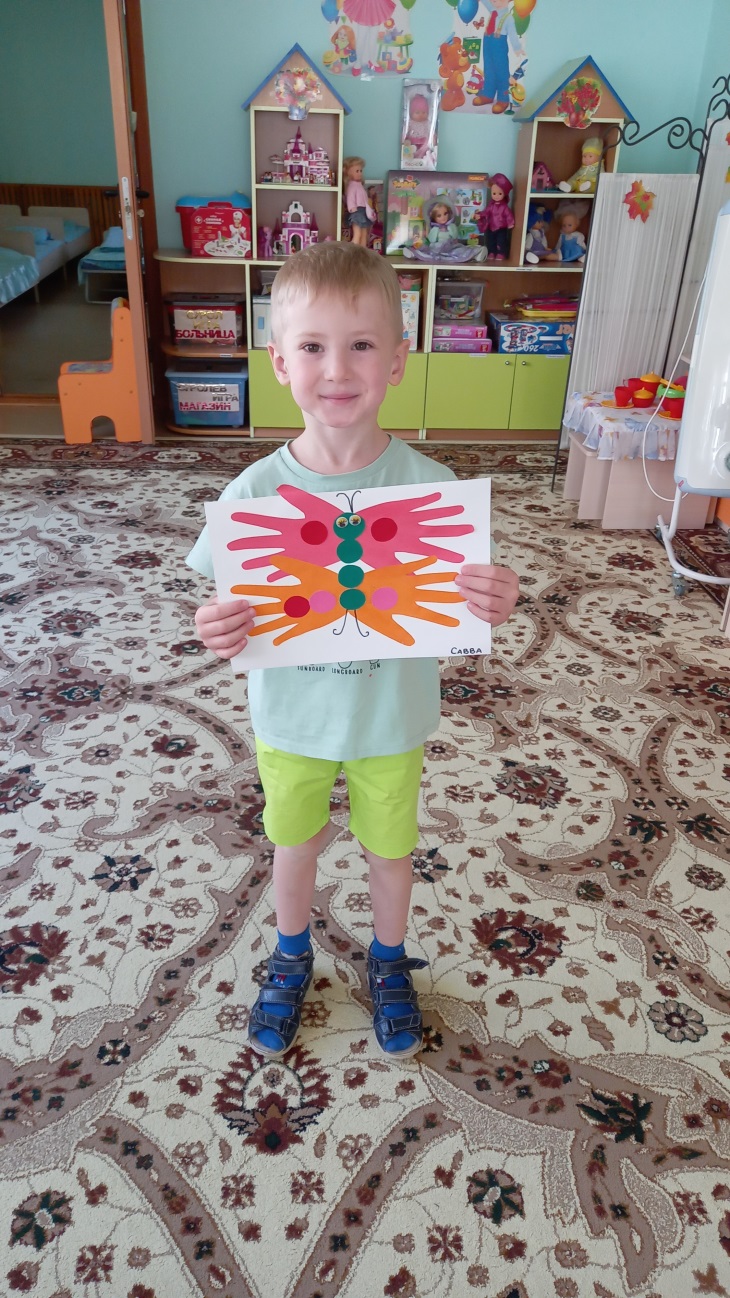 Воспитатель старшей  группы МАДОУ №429 Конончук Н.А. Изображение по сложному контуру (кисть руки).Материалы: цветная бумага, ножницы, простые карандаши, клей, альбомный лист.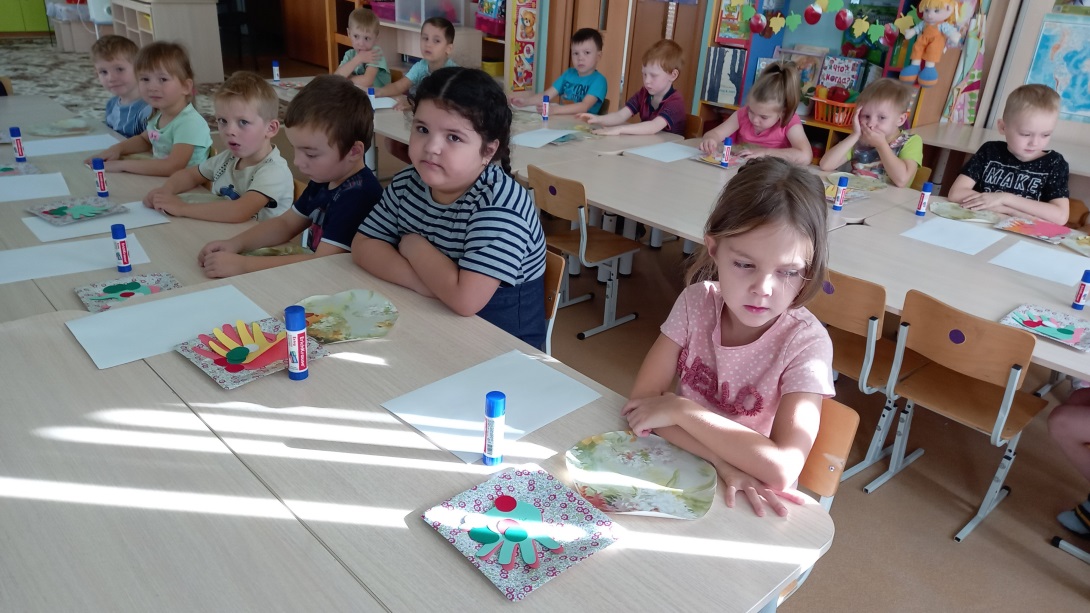 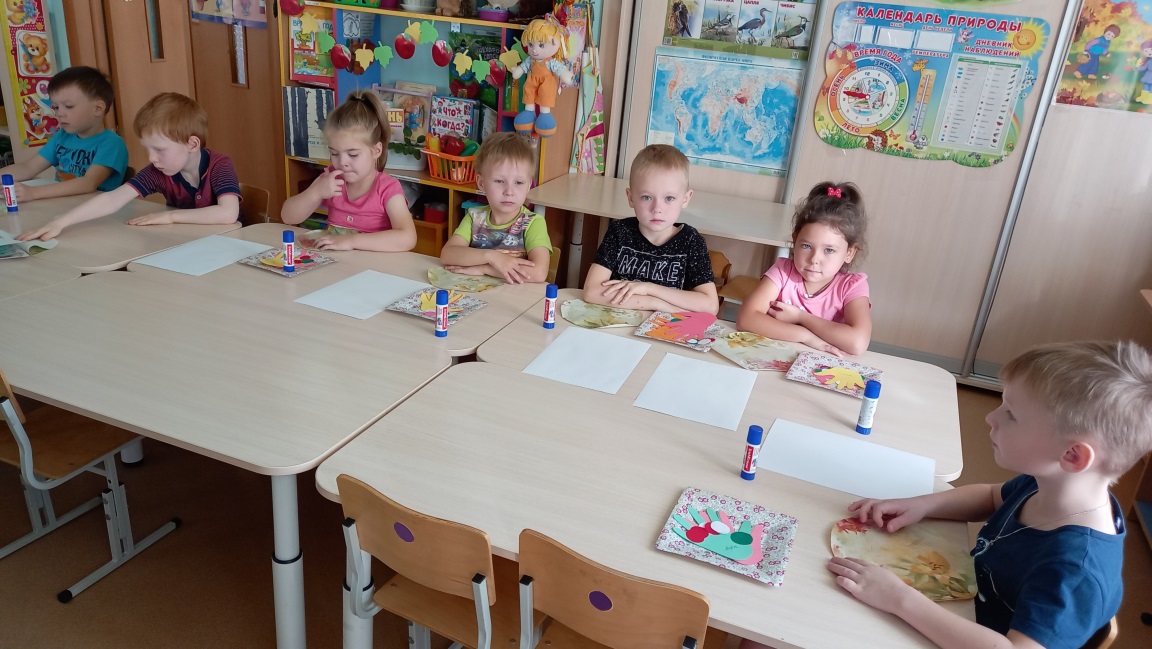   Ход занятия:Воспитатель: здравствуйте, дети, сегодня мы поговорим об очень важной части тела. Отгадайте кто главные герои нашего занятия, но сначала послушайте загадку.Вот загадка, милый друг,Легкая - послушай,Ею ложку я беру,Кашу буду кушать!Дети: Рука.Правильно,  а вот еще одна загадка:Пять сыночков у руки,Добрые все мальчики,Дружбой славятся они,И зовутся…Дети: Пальчики.Воспитатель: Молодцы, как вы хорошо разгадываете загадки, а теперь, посмотрим, умеете ли вы рисовать, вырезать и делать аппликации вашими ручками. Сейчас я раздам всем цветную бумагу и вы обведете контуры ваших ладоней простым карандашом, а затем вырежете их.Воспитатель прикладывает свою ладонь с расставленными пальцами к листу цветной бумаги, обводит ее и вырезает, комментируя свои действия.По ходу занятия выполняем пальчиковую гимнастику, чтобы дать отдых ручкам.Раз, два, три, четыре, пять,Вышли пальчики гулять(загибаем пальчики)Этот пальчик в лес пошел,Этот пальчик гриб нашел,Этот пальчик чистил стол,Этот добр, а этот зол.Дети выбирают цвет бумаги по желанию и выполняют задание по образцу, сделанному воспитателем. Из вырезанных «ладошек» дети на столе составляют композиции: солнышко, бабочек, деревья, цветы. Самые удачные образы воспитатель предлагает приклеить на лист А4 для создания работы. Недостающие элементы аппликации, например  для туловище бабочки дети дорисовывают гуашью.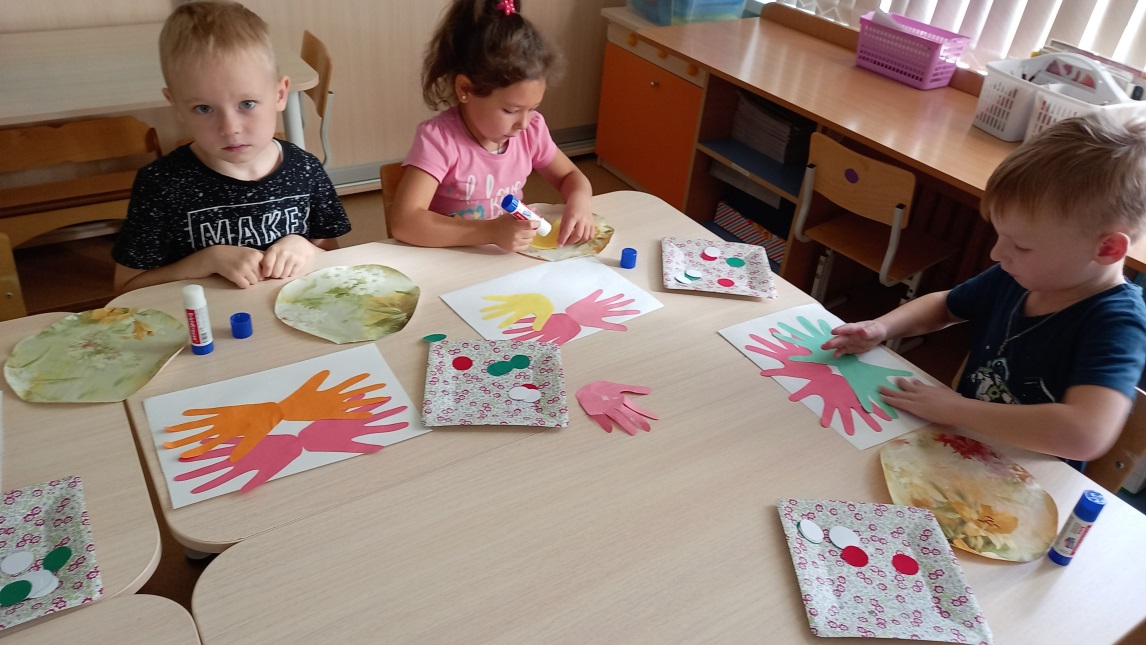 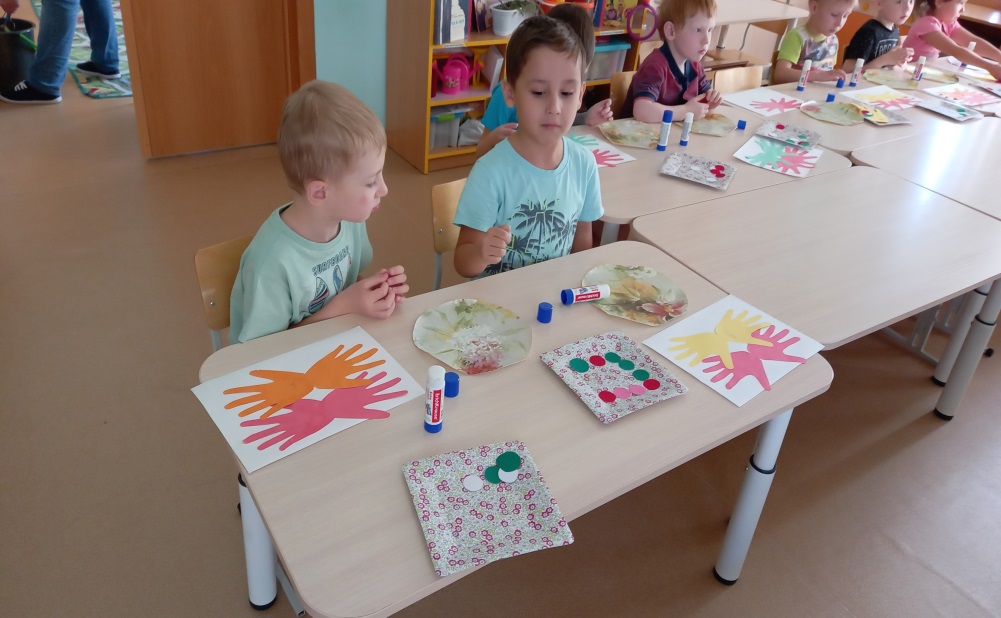 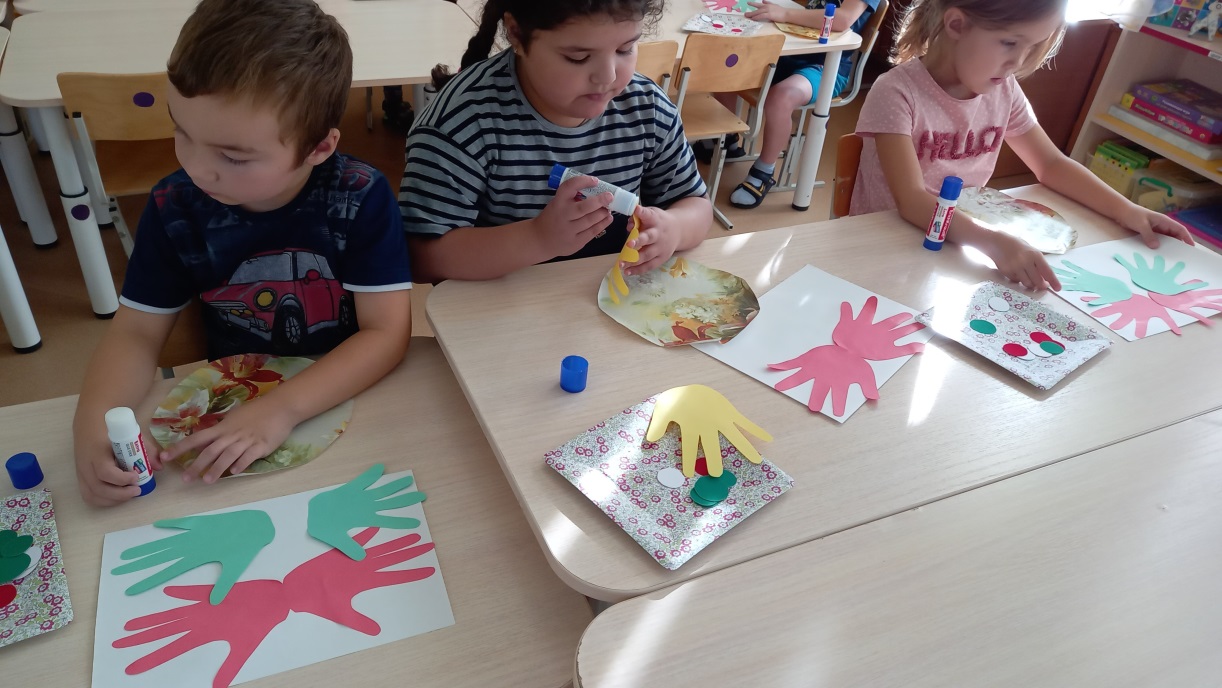 Воспитатель: Вот вы и справились, а теперь давайте  поразминаем пальчики после такой трудной работы.С ветки ягодки снимаюИ в лукошко собираю,Будет полное лукошко,Я попробую немножко.Я поем еще чуть- чуть,Свободным к дому будет путь.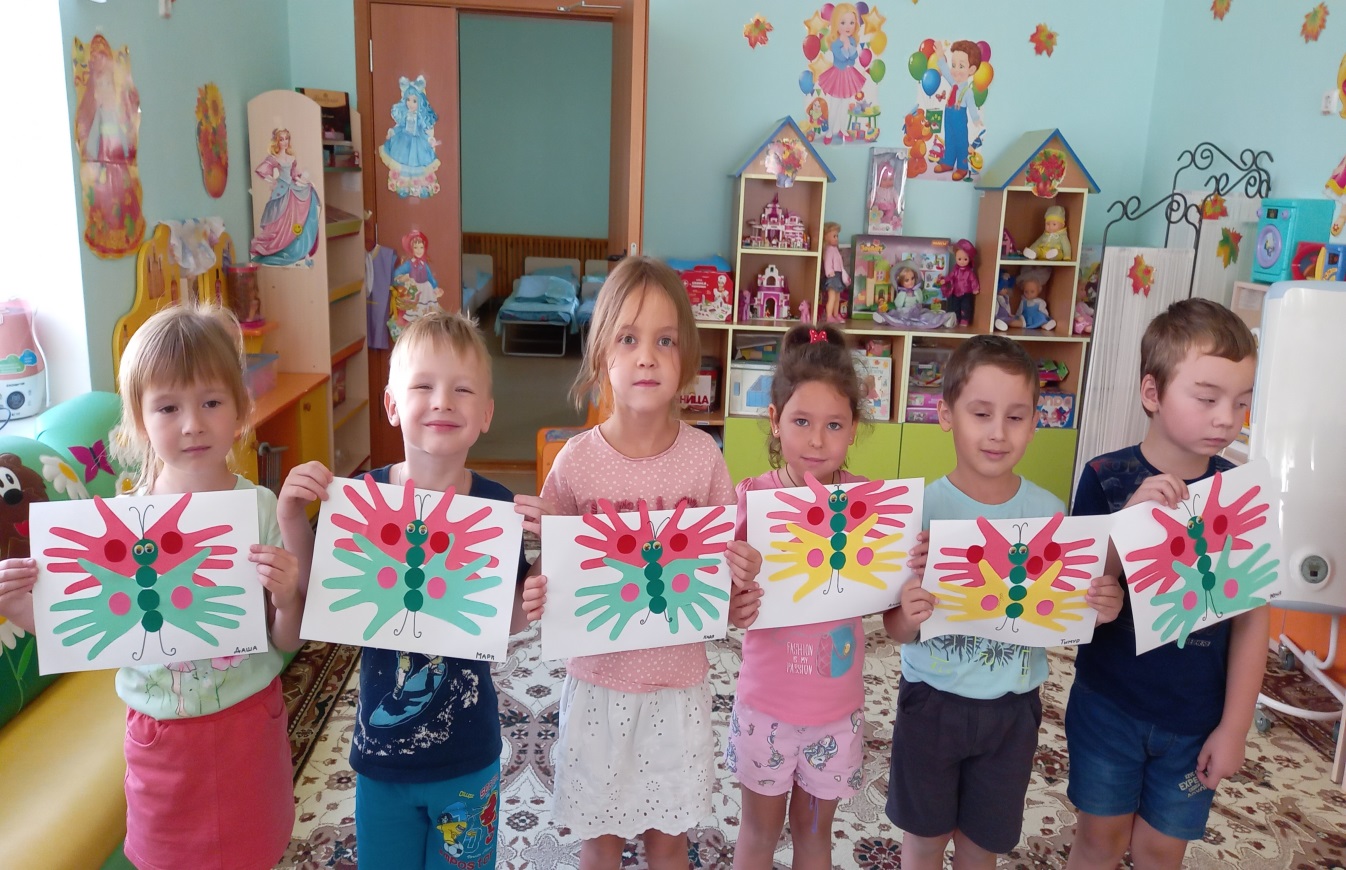 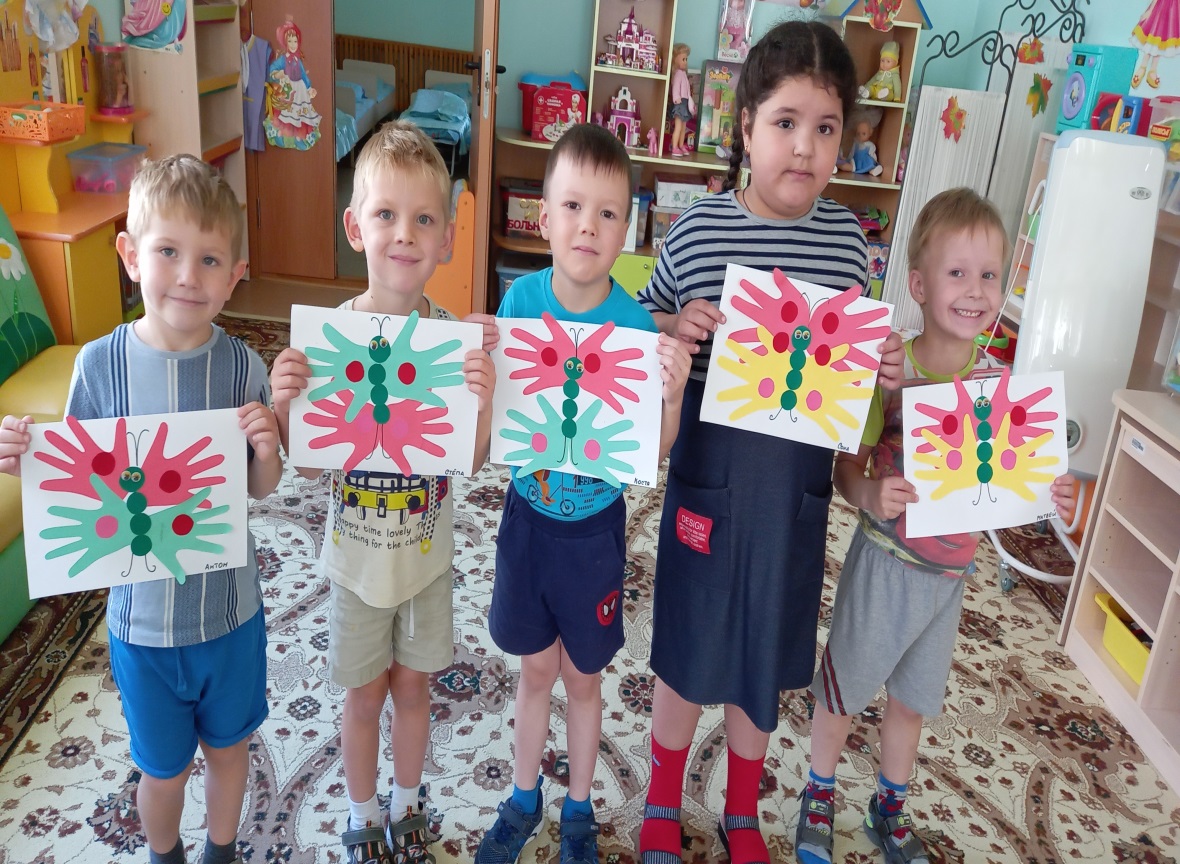 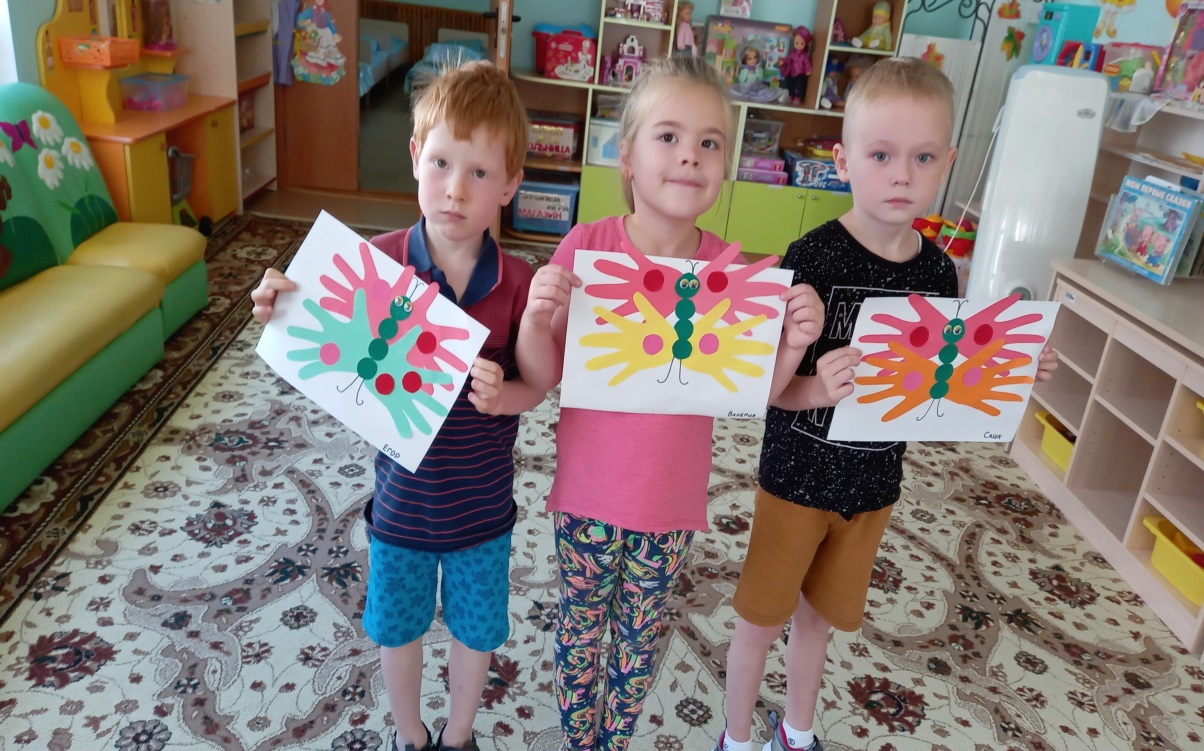 